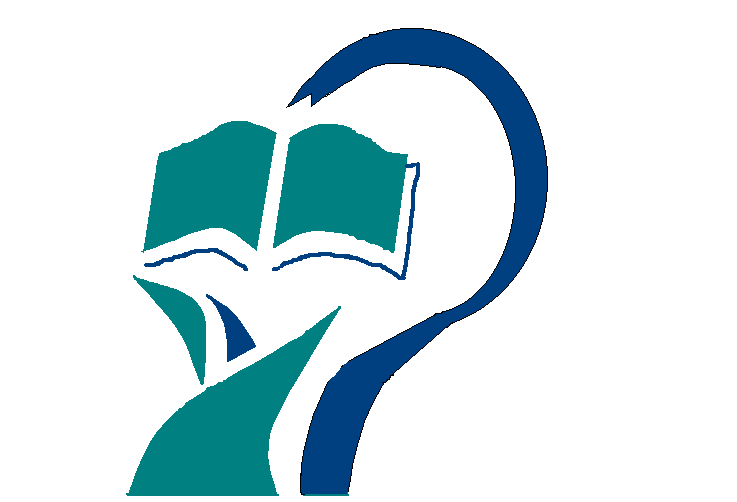 Медицинска школа „Др Миша Пантић“ ВаљевоКарађорђева 118Бр.764/1-4 од 30.11.2020.г.На основу члана 115.став 2. и члана 119. а у вези са чланом 190.став 2.и 3. Закона о основама система образовања и васпитања („Сл.гл.РС“бр.88/2017, 27/2018-др.закони, 10/2019 и 6/2020), члaнa 49. став 2. Закона о јавним набавкама ("Службени гласник РС", број 91/19)-у даљем тексту: Закон, и члана 33.Статута школе, Школски одбор Медицинске школе „Др Миша Пантић“ у Ваљеву   дана 30.11.2020. године, донео је: П Р А В И Л Н И К О  ПОСТУПЦИМА ЈАВНЕ НАБАВКЕМЕДИЦИНСКЕ школе „Др Миша Пантић“ ВАЉЕВОI ПРЕДМЕТ УРЕЂИВАЊАЧлан 1. Овим правилником ближе се уређује начин и процедура планирања, спровођења поступка јавне набавке и праћења извршења уговора о јавној набавци, коју примењује Медицинска школа „Др Миша Пантић“ у Ваљеву  (у даљем тексту: Школа).Правилником се уређују и начин планирања и спровођења набавки, на које се Закон о јавним набавкама (у даљем тексту: закон) не примењује, као и набавки друштвених и посебних услуга, као посебног режима набавки.Правилником се уређују учесници, одговорности, начин обављања послова јавних набавки у складу са законом, а нарочито се уређује:начин планирања (критеријуми за планирање, начин исказивања потреба, контрола потреба, правила и начин одређивања предмета јавне набавке и процењене вредности, начин испитивања и истраживања тржишта);одговорност за планирање и спровођење;циљеви поступка јавне набавке;начин извршавања обавеза из поступка;начин обезбеђивања конкуренције;спровођење поступака;начин праћења извршења уговора иконтрола јавних набавки.2 -II ОСНОВНЕ ОДРЕДБЕПојмовиЧлан 2.Поједини изрази употребљени у овом правилнику имају следеће значење:Јавном набавком сматра се набавка на основу уговора о јавној набавци добара, услуга или радова које набавља један или више јавних наручилаца од привредних субјеката које су ти наручиоци одабрали без обзира да ли су добра, услуге или радови намењени за јавне сврхе.Под набавком се сматра набавка која је потребна за обављање делатности наручиоца, а изузета је од примене Закона о јавним набавкама, односно набавка на коју се одредбе закона не примењују, осим начела закона на начин који је примерен околностима конкретне набавке, и која се спроводи у складу са одредбама овог правилника.Документација о набавци је сваки документ у коме се описују или утврђују елементи набавке или поступка, а који укључујe јавни позив, претходно информативно или периодично индикативно обавештење у случају када се оно користи као јавни позив, обавештење о успостављању система квалификације, описну документацију и конкурсну документацију.Конкурсна документација је документација која садржи техничке спецификације, услове уговора, обрасце докумената које подносе привредни субјекти, информације о прописаним обавезама и другу документацију и податке од значаја за припрему и подношење пријава и понуда."Писан" или "у писаној форми" је сваки израз који се састоји од речи или бројева који може да се чита, умножава и накнадно шаље, укључујући информације које се шаљу и чувају електронским средствима.Послови јавних набавки су планирање јавне набавке; спровођење поступка јавне набавке укључујући али не ограничавајући се на учешће у комисији за јавну набавку; израда конкурсне документације; израда аката у поступку јавне набавке; израда уговора о јавној набавци; праћење извршења јавне набавке; сви други послови који су повезани са поступком јавне набавке.План јавних набавки је годишњи план јавних набавки наручиоца.Списак набавки представља евиденцију свих набавки на које се не примењују одредбе закона.Привредним субјектом се сматра свако лице или група лица, које на тржишту нуди добра, услуге или радове.Понуђач је привредни субјект који је поднео понуду.Уговор о јавној набавци је теретни уговор закључен у писаној форми између једног или више понуђача и једног или више наручилаца који за предмет има набавку добара, пружање услуга или извођење радова.Носилац планирања и наручилац је Медицинска школа „Др Миша Пантић“ Ваљево (у даљем тексту: Школа)Крајњи корисник су запослени.Носилац активности је секретар установе односно лице ангажовано на пословима јавних набавки (у даљем тексу: службеник за јавне набавке), а који су носиоци активности у конкретном поступку јавне набавке.3 -Животни циклус су све узастопне и/или међусобно повезане фазе, укључујући потребно истраживање и развој, производњу, трговину и услове трговине, превоз, коришћење и одржавање током трајања добара или радова или пружања услуге, од прибављања сировина или генерисања ресурса до одлагања, уклањања и завршетка услуге или употребе.Општи речник набавки (Common Procurement Vocabulary - CPV) је јединствени систем класификације предмета јавне набавке који се примењује у поступку јавне набавке којим се истовремено обезбеђује усклађеност са другим постојећим класификацијама.Члан 3.          Са лицем ангажованим на пословима јавних набавки (у даљем тексу: службеник за јавне набавке) уговор о обављању послова јавних набавки закључује се за сваку календарску годину, најкасније до 1.марта текуће године.Циљеви правилникаЧлан 4.Циљ правилника је да установа приликом примене Закона, у поступку реализовања објективних потреба за добрима, услугама или радовима, поступа на економичан, ефикасан, транспарентан и пропорционалан начин, без дискриминације, омогућавајући што је могуће већу конкуренцију и обезбеђујући једнак положај свих привредних субјеката.Општи циљеви овог правилника су:јасно и прецизно уређивање и усклађивање обављања свих послова јавних набавки, а нарочито планирања, спровођења поступка, начина комуникације учесника у поступку и праћења извршења уговора о јавним набавкама;евидентирање свих радњи и аката током планирања, спровођења поступка и извршења уговора о јавним набавкама;уређивање овлашћења и одговорности у свим фазама јавних набавки;контрола планирања, спровођења поступка и извршења јавних набавки;дефинисање услова и начина професионализације и усавршавања запослених који обављају послове јавних набавки, са циљем правилног, ефикасног и економичног обављања послова из области јавних набавки.Достављање, пријем писмена и комуникација у поступку јавне набавкеЧлан 5.	Наручилац и привредни субјекти у поступку јавне набавке комуникацију врше путем Портала јавних набавки, односно путем поште, курирске службе и електронским путем - слањем електронске поште, у складу са одредбама закона, упутства за коришћење Портала јавних набавки и овог правилника.	Подношење, пријем и евидентирање дела понуда, пријава, плана, дизајна и других писмена у вези са поступком јавне набавке и обављањем послова јавних набавки (планирање, спровођење поступка, поступак заштите права и извршење уговора о јавној набавци), обавља се преко Портала јавних набавки у складу са одредбама закона и упутства за коришћење Портала и/или преко лица запосленог у школи  који пошту прима, отвара и прегледа, заводи, распоређује, у случајевима када је Законом предвиђено да, комуникација и размена података електронским средствима на Порталу јавних набавки, није обавезна.4 -	Секретар школе или  службеник за јавне набавке,   је у  обавези да користи Портал јавних набавки, у свему у складу са одредбама закона и упутством за коришћење Портала јавних набавки и искључиво је одговорни за истинитост и тачност унетих података.	Члан 6.	Пошту прима запослени, који је задужен за пријем поште сходно одредбама посебног Правилника и одлука директора школе. 	Примљена пошта заводи се у одговарајућој евиденцији истог дана кад је примљена и под датумом под којим је примљена и одмах се доставља у рад.	Примљени делови понуде у поступку јавне набавке, измене, допуне понуде и опозив, заводе се у тренутку пријема и на свакој понуди, односно измени, допуни или опозиву понуде, обавезно се мора назначити датум и тачно време пријема.	Уколико запослени из става 1. овог члана утврди неправилности приликом пријема дела понуде (нпр. понуда није означена као понуда па је отворена, достављена је отворена или оштећена коверта, кутија са узорцима и сл.), дужан је да о томе сачини белешку и достави је наручиоцу који набавку спроводи, односно комисији за јавну набавку (у даљем тексту: комисија).	Примљене делове понуда чува запослени у  школи задужен за пријем поште, у затвореним ковертама до отварања понуда, када их предаје комисији.	Пријем делова понуда потврђује се потписом члана комисије, у посебној евиденцији о примљеним понудама.	Лице из става 1.овоог члана  је дужно  да податке о достављеним понудама, чува  као пословну тајну имена привредних субјеката, понуђача, подносилаца пријава, као и податке о поднетим понудама, односно пријавама, до отварања понуда, односно пријава.Члан 7.	Електронска пошта се доставља на адресе које су одређене за пријем поште у електронском облику или на други начин, у складу са законом или посебним прописом.	Ако се при пријему, прегледу или отварању електронске поште утврде неправилности или други разлози који онемогућавају поступање по овој пошти (нпр. недостатак основних података за идентификацију пошиљаоца - имена и презимена или адресе, немогућност приступа садржају поруке, формат поруке који није прописан, подаци који недостају и сл.), та пошта се преко имејл налога враћа пошиљаоцу, уз навођење разлога враћања.	Ако је наручилац или привредни субјект доставио документ из поступка јавне набавке електронском поштом, сматраће се да је документ примљен даном слања.Члан 8.	Сва акта у поступку јавне набавке потписује директор школе, а парафира секретар школе  или службеник за јавне набавке, изузев аката које у складу са одредбама закона потписује комисија.Циљеви поступка јавне набавкеЧлан 9.	У поступку јавне набавке морају бити остварени циљеви поступка јавне набавке, који се односе на:5 -целисходност и оправданост јавне набавке - прибављање добара, услуга или радова одговарајућег квалитета и потребних количина, за задовољавање стварних потреба наручиоца на ефикасан, економичан и ефективан начин;економично и ефикасно трошење јавних средстава, односно прибављање добара, услуга или радова одговарајућег квалитета по најповољнијој цени;транспарентно трошење јавних средстава;обезбеђивање конкуренције и једнак положај свих привредних субјеката у поступку јавне набавке;поштовање обавеза у области заштите животне средине, социјалног и радног права, као и обавезе из колективних уговора, односно одредбе међународног права везаног за заштиту животне средине, социјалног и радног права;благовремено и ефикасно спровођење поступка јавне набавке за потребе несметаног одвијања процеса рада установе и благовременог задовољавања потреба осталих корисника;спровођење поступка јавне набавке на начин који је сразмеран предмету јавне набавке и циљевима које треба да постигне.III НАЧИН ПЛАНИРАЊА ЈАВНИХ НАБАВКИВременски оквир планирањаЧлан 10.Планирање набавки за наредну годину се одвија у текућој години, паралелно са израдом Финансијског плана за наредну годину.Начин планирањаЧлан 11.Школа је дужна да донесе годишњи план јавних набавки који садржи податке прописане законом и табелом (моделом Плана јавних набавки) Канцеларије за јавне набавке.План јавних набавки чине све јавне набавке чије се покретање планира у текућој буџетској години.Установа је дужна да, поред годишњег плана јавних набавки, донесе и списак набавки на које се закон не примењује.Критеријуми за планирањеЧлан 12.Критеријуми који се узимају у обзир код планирања сваког поступка набављања добара, радова или услуга су:да ли је предмет набављања у функцији обављања делатности и у складу са планираним циљевима који су дефинисани у релевантним документима (прописи, стандарди, годишњи програми пословања, усвојене стратегије и акциони планови, протоколи и др.);да ли техничке спецификације и количине одређеног предмета набављања одговарају стварним потребама наручиоца, односно крајњег корисника;6 -да ли је процењена вредност одговарајућа с обзиром на циљеве набављања, а имајући у виду техничке спецификације, неопходне количине и стање на тржишту (цена и остали услови набављања);да ли се приликом набављања стварају и додатни трошкови, колика је висина и каква је природа тих трошкова и да ли је набављање неопходно и исплативо;да ли постоје друга могућа решења за задовољавање исте потребе и које су предности и недостаци тих решења у односу на постојеће;стање на залихама, односно праћење и анализа показатеља у вези са потрошњом добара (дневно, месечно, квартално, годишње и сл.);прикупљање и анализа постојећих информација и база података о изабраним понуђачима и закљученим уговорима;праћење и поређење трошкова одржавања и коришћења постојеће опреме у односу на трошкове нове опреме, исплативост инвестиције, исплативост ремонта постојеће опреме и сл.;еколошка предност предмета набављања, енергетска ефикасност и трошкови животног циклуса (трошак набавке, трошкови употребе и одржавања, као и трошкови одлагања након употребе);ризици и трошкови у случају неспровођења поступка набављања добара, услуга или радова, као и трошкови алтернативних решења.Учесници у планирању набавкиЧлан 13.Послове планирања набавки обавља тим за планирање.Тим за планирање чине директор школе, секретар или службеник за јавне набавке и шеф рачуноводства.Приликом планирања сложених  набавки, директор школе може ангажовати стручна лица која нису запослена у школи.Начин исказивања потреба, провера исказаних потреба и утврђивање стварних потребаЧлан 14.Поступак планирања почиње утврђивањем стварних потреба за предметима набављања, који су неопходни за обављање редовних активности и који су у складу са постављеним циљевима.Стварне потребе за добрима, услугама и радовима које треба набавити одређују се у складу са критеријумима за планирање.Члан 15.Сви запослени у оквиру својих актива  приликом израде Плана и програма пословања и финансијског плана, достављају у писменом облику планиране потребе за наредну годину. Потребе морају бити исказане уодговарајућим количинским јединицама, описаних карактеристика, квалитета и динамике потреба, са образложењем разлога и сврсиходности набавке.7 -Члан 16.Тим за планирање након прикупљања потреба, врши проверу да ли су потребе исказане у складу са критеријумима за планирање и   укупне спецификације добара, услуга и радова-путем истраживања тржишта.Тим за планирање  истражују тржиште сваког појединачног предмета набављања испитивањем степена развијености тржишта, упоређивањем цена више привредних субјеката, испитивањем квалитета, периода гаранције, начина и трошкова одржавања, рокова испоруке, постојећих прописа и стандарда, могућности да се потреба обезбеди на другачији начин.Испитивање и истраживање тржиште се спроводи на неки од следећих начина:примарним сакупљањем података (позиви за достављање података, анкете, упитници и др.);истраживањем путем интернета (ценовници привредних субјеката, Портал јавних набавки, сајтови других наручилаца, сајтови надлежних институција за објаву релевантних информација о тржишним кретањима и др.);испитивањем претходних искустава за конкретан предмет јавне набавке (постојеће информације и базе података о изабраним понуђачима и уговорима);испитивањем искустава других наручилаца;на други погодан начин, имајући у виду сваки предмет набављања појединачно.                                                           Члан 17.На основу добијених резултата истраживања тржишта  врши се процена потребних финансијских средстава, а ради израде предлога финансијског плана.По утврђивању финансијског плана, тим за планирање усклађује утврђене спецификације са одобреним финансијским средствима и одређује предмет сваке појединачне  набавке, имајући у виду  истоврсност јавне набавке.                                                           Члан 18.Приликом  одлучивања које ће јавне набавке бити обухваћене  планом јавних набавки , тим за планирање  анализира приоритете, имајући у виду пре свега потребе за редовно обављање делатности  и потребе за унапређењем  делатности.Врсте предмета јавне набавкеЧлан 19.Предмет јавне набавке су добра, услуге или радови који су одређени у складу са законом и Општим речником набавки (Common Procurement Vocabulary - CPV).Увек када је то могуће и сврсисходно са становишта циљева јавне набавке, предмет јавне набавке се обликује по партијама, на основу објективних критеријума (према врсти, количини, својствима намени, месту или времену извршења и сл.).Уколико је процењена вредност јавне набавке једнака или већа од износа европских прагова, приликом одређивања предмета јавне набавке, наручилац, сходно одредбама Закона, мора да размотри прикладност обликовања предмета јавне набавке у више партија.Техничким спецификацијама се предмет јавне набавке одређује у складу са законом и критеријумима за планирање, тако да се предмет јавне набавке опише на једноставан, јасан, објективан, разумљив и логично структуиран начин.Наручилац одређује предмет јавне набавке на начин да представља техничку, технолошку, функционалну и другу објективно одредиву целину.8 -Правила и начин одређивања процењене вредности јавне набавкеЧлан 20.Процењена вредност предмета јавне набавке мора да буде објективна, заснована на спроведеном испитивању и истраживању тржишта предмета јавне набавке, које укључује проверу цене, квалитета, периода гаранције, одржавања и сл. и мора да буде валидна у време покретања поступка.Процењена вредност предмета јавне набавке, у складу са техничким спецификацијама утврђеног предмета и утврђеним количинама, може да се одреди и као резултат претходног искуства конкретног предмета јавне набавке.Процењена вредност за јавне набавке радова, одређује се према техничко-пројектној документацији, израђеној у складу са Законом о планирању и изградњи, имајући у виду и претходно искуство.Процењена вредност исказује се у динарима, без пореза на додату вредност, у свему у складу са одредбама закона, а обухвата процену укупних плаћања које ће извршити наручилац, укључујући све опције уговора и могуће продужење уговора, уколико је предвиђено у конкурсној документацији.У случају да се реализација уговора планира у периоду од две или више година, процењена вредност исказује се за цео период реализације.Одређивање одговарајуће врсте поступкаЧлан 21.Секретар школе или службеник за јавне набавке одређује врсту поступка за сваки предмет јавне набавке, у складу са укупном процењеном вредношћу предмета јавне набавке и у складу са другим релевантним одредбама закона.Начин одређивања периода на који се уговор о јавној набавци закључујеЧлан 22.Секретар школе или службеник за јавне набавке у сарадњи са крајњим корисником одређује период на који се уговор о јавној набавци закључује, у складу са важећим прописима и реалним потребама, а сходно начелу економичности и ефикасности.Одређивање динамике покретања поступка јавне набавкеЧлан 23.Динамику покретања поступака одређује секретар школе или службеник за јавне набавке, у складу са претходно дефинисаним оквирним датумима закључења и извршења уговора, а имајући у виду врсту поступка јавне набавке који се спроводи за сваки предмет јавне набавке, објективне рокове за припрему и достављање понуда, као и прописане рокове за подношење и поступање по захтеву за заштиту права, а све у складу са Законом.9 -Испитивање оправданости резервисане јавне набавкеЧлан 24.Носилац планирања, као резултат истраживања тржишта сваког предмета јавне набавке, приликом планирања одређује да ли је оправдано, могуће или објективно спровести резервисану јавну набавку.Испитивање оправданости заједничког спровођења јавне набавкеЧлан 25.Носиоци планирања одређују да ли је оправдано заједничко спровођење јавне набавке, имајући у виду своје потребе.IV ПЛАН ЈАВНИХ НАБАВКИИзрада и доношење плана јавних набавкиЧлан 26.Обавезе, овлашћења и одговорности школе, приликом сачињавања плана јавних набавки, дефинисане су тако што у року предвиђеном у упутствима за планирање службе:Школа сачињава предлог плана јавних набавки, у складу са законом, који на првој страни садржи назнаку "предлог";Секретар школе или службеник за јавне набавке и шеф рачуноводства сачињавају предлог списка набавки на које се закон не примењује (у даљем тексту: Предлог списка набавки), који садржи податке о вредности и врсти и основу изузећа, сваке појединачне набавке коју наручилац планира да реализује, а која је изузета од закона односно на коју се закон не примењује;Секретар школе и шеф рачуноводства  достављају директору школе предлог плана јавних набавки и предлог списка набавки, ради добијања сагласности.Члан 27.Након прибављања сагласности директора школе  на предлог плана јавних набавки и предлог списка набавки, орган управљања  на првој наредној седници доноси, план јавних набавки и списак набавки за текућу годину.Члан 28.Секретар школе или службеник за јавне набавке уноси план јавних набавки на Портал за јавне набавке.Подаци из плана јавних набавки уносе се на Портал на два начина:Директно на Портал путем форме, при чему Портал снима сваки корак приликом уноса па не може доћи до губљења података иПреко Excel шаблона, који се увози (аплоудује) на Портал.	Након уноса података на Портал, наручилац шаље план јавних набавки на објаву.10 -           План јавних набавки објављује систем, наредног дана од дана слања плана на објаву од стране наручиоца.	План јавних набавки и све његове касније измене или допуне, наручилац објављује на Порталу јавних набавки и на својој интернет страници у року од десет дана од дана доношења.Члан 29.	Измене и допуне плана јавних набавки и списка набавки доносе се у поступку који је прописан за доношење плана јавних набавки и списка набавки, када су испуњени услови прописани законом и овим правилником.Праћење извршења плана јавних набавкиЧлан 30.	Школа је дужна да прати извршење плана јавних набавки по различитим критеријумима (предмету јавне набавке, врсти поступка, броју закључених уговора, изабраним понуђачима, реализацији и важењу појединачних уговора и сл.).	Праћење реализације омогућава анализу остварених резултата, прецизније и сигурније планирање у будућем периоду, те повећање ефикасности и квалитета пословних процеса уз уштеде које произилазе из професионалног приступа процесу осмишљеног планирања.V СПРОВОЂЕЊЕ ПОСТУПКА ЈАВНЕ НАБАВКЕЗахтев за спровођење поступка јавне набавкеЧлан 31.	Директор школе издаје налог за покретање поступка јавне набавке секретару школе или службенику за јавне набавке. Налог садржи упутство за израду предлога одлуке о покретању поступка и предлога решења о именовању комисије односно одређивању лица која ће спроводити поступак јавне набавке.	Уколико поднети налог садржи недостатке, односно не садржи све потребне елементе, исти се без одлагања враћа подносиоцу захтева на исправку и допуну, која мора бити учињена у најкраћем могућем року.Покретање поступка јавне набавкеНачин поступања по одобреном захтеву за спровођење поступка јавне набавкеЧлан 32.	На основу потписаног и овереног налога, секретар школе или службеник за јавне набавке, без одлагања сачињавају одлуку о спровођењу поступка јавне набавке, која садржи све потребне елементе прописане законом, коју потписује директор установе.	Поступак јавне набавке сматра се покренутим слањем на објављивање јавног позива и других огласа који се користе као јавни позив, осим у случају преговарачког поступка без објављивања јавног позива када се поступак сматра покренутим даном слања позива за подношење понуда.11 -	Секретар школе или службеник за јавне набавке, су обавезни да користе Портал јавних набавки, у складу са одредбама закона и упутством за коришћење Портала јавних набавки и искључиво су одговорни за истинитост и тачност унетих података.Начин именовања чланова комисије за јавну набавкуЧлан 33.	Решењем се именују чланови комисије за јавну набавку, односно лице које спроводи поступак јавне набавке.	У поступцима јавних набавки добара, услуга чија процењена вредност не прелази 1.000.000,00 динара, односно радова чија процењена вредност не прелази 3.000.000,00 динара директор установе није дужан да именује комисију за јавну набавку, у ком случају поступак јавне набавке спроводи лице које директор  именује.	У поступцима јавних набавки добара, услуга добара, услуга чија процењена вредност прелази 1.000.000,00 динара, односно радова чија процењена вредност прелази 3.000.000,00 динара, образује се комисија која мора да има непаран број чланова, а најмање 3 (три) члана, у чијем саставу један члан мора да буде лице које има стечено високо образовање из правне научне области на студијама другог степена (дипломске академске студије - мастер, специјалистичке академске студије, специјалистичке струковне студије), односно високо образовање које је законом изједначено са академским називом мастер на основним студијама у трајању од најмање четири године или службеник за јавне набавке са високим образовањем на студијама другог степена (дипломске академске студије - мастер, специјалистичке академске студије, специјалистичке струковне студије), односно високо образовање које је законом изједначено са академским називом мастер на основним студијама у трајању од најмање четири године или лице које је стекло сертификат за службеника за јавне набавке до дана ступања на снагу закона.	За члана комисије именује се лице које има одговарајућа стручна знања из области која је предмет јавне набавке, када је то потребно.	Чланови комисије, именују се из реда запослених у школи, а могу бити именовани и чланови и лица која нису запослена у школи, ако директор школи нема запослена лица која имају одговарајуће стручно знање из области из које је предмет јавне набавке.	Члан комисије за јавну набавку, односно лице које спроводи поступак јавне набавке дужан је да се изузме из поступка јавне набавке уколико у било којој фази тог поступка дође до сазнања о постојању сукоба интереса.	Након отварања понуда или пријава, чланови комисије потписују изјаву о постојању или непостојању сукоба интереса.	Директор школе је дужан да лицу које обавља послове јавних набавки омогући оспособљавање за обављање послова јавних набавки и полагање испита за службеника за јавне набавке, као и континуирано усавршавање.Начин поступања у току израде конкурсне документацијеЧлан 34.	Комисија за јавну набавку припрема конкурсну документацију, на начин утврђен законом и подзаконским актима који уређују област јавних набавки, као и овим правилником, тако да понуђачи на основу исте могу да припреме прихватљиву понуду.12 -	Конкурсна документација мора да садржи елементе прописане подзаконским актом којим су уређени обавезни елементи конкурсне документације у поступцима јавних набавки.	Пре слања на објављивање конкурсне документације, сви чланови комисије се морају сагласити са њеном садржином потписивањем изјаве о сагласности са садржином конкурсне документације или парафирањем страна конкурсне документације.	Комисија је дужна да, у складу са законом, подзаконским актима и одлуком о спровођењу поступка јавне набавке предузме све радње потребне за спровођење поступка јавне набавке.	Наручилац може одговарајућим интерним актом, предвидети права, обавезе и одговорности сваког од чланова комисије.Средства обезбеђењаЧлан 35.	Секретар школе или службеник за јавне набавке, у конкурсној документацији могу да предвиде обавезу понуђача да достави меницу или банкарску гаранцију, у свему у складу са подзаконским актом којим су уређени обавезни елементи конкурсне документације у поступцима јавних набавки и то: за озбиљност понуде, испуњење уговорних обавеза, отклањање недостатака у гарантном року, од одговорности за проузроковану штету ако је настала у вези са обављањем одређене делатности и за повраћај аванса.	Уколико је захтевана сопствена бланко меница, понуђач доставља наручиоцу:оригинал меницу потписану оригиналним потписом;оригинал менично овлашћење потписаног оригиналним потписом лица која су потписала меницу;копију депо картона,копију овереног ОП обрасца илистинг са сајта НБС-а, као доказ да је меница регистрована.Члан 36.	Комисија, у зависности од природе предмета јавне набавке, предвиђа аванс у максималном износу до 20% од уговорене вредности без ПДВ-а. Изузетно, проценат дозвољеног аванса може бити већи, уз прибављену сагласност директора.Члан 37.	Уколико су предмет јавне набавке радови, поред наведених средстава финансијског обезбеђења, комисија ће у конкурсној документацији, у зависности од природе радова, захтевати од понуђача и достављање изјаве да ће пре увођења у посао доставити полису осигурања објекта у изградњи, односно реконструкцији и полису осигурања од одговорности према трећим лицима и стварима.Члан 38.	Када је један од елемената критеријума за доделу уговора понуђена цена, она се вреднује са минимум 70 пондера.	У случају када Комисија процени да је целисходно да се елеменат критеријума понуђена цена, вреднује пондером нижим од 70, обраћа се директору, ради прибављања сагласности.13 -Додатне информације или појашњења и измене и допуне конкурсне документацијеЧлан 39.	Додатне информације или појашњења и потребне измене и допуне конкурсне документације, односно, предлога конкурсне документације сачињава комисија, односно лице које одреди директор школе.Објављивање у поступку јавне набавкеЧлан 40.	Огласи о јавној набавци објављују се преко Портала јавних набавки на стандардним обрасцима чију садржину утврђује секретар или службеник за јавне набавке.	Уколико секретар школе или службеник за јавне набавке  сматрају да је неопходно, огласе о јавним набавкама могу објавити и у специјализованом листу према предмету јавне набавке, у циљу обезбеђивања конкуренције.	У складу са законом, секретар школе или службеник за јавне набавке могу да објаве профил- „Јавне набавке“  на интернет страници Школе као наручиоца.	На профилу Школе као наручиоца објављују се општи подаци о школи, план јавних набавки, претходно информативно обавештење или периодично индикативно обавештење, информације о поступцима јавне набавке, као и други подаци у вези са јавном набавком.Отварање понудаЧлан 41.	На поступак отварања понуда примењују се прописи којима се уређују јавне набавке.Начин поступања у фази стручне оцене понудаЧлан 42.	Након отварања понуда, односно пријава, комисија за јавне набавке врши преглед, стручну оцену и рангирање понуда, односно пријава, на основу услова и захтева из документације о набавци и сачињава извештај о поступку јавне набавке, који садржи све податке предвиђене законом. Доношење одлуке у поступкуЧлан 43.	У складу са извештајем о поступку јавне набавке, директор доноси  одлуку о додели уговора, односно одлуку о закључењу оквирног споразума, одлуку о обустави поступка јавне набавке или одлуку о искључењу кандидата (у даљем тексту: одлука).Члан 44.	О поштовању рокова из чл. 146-148. Закона старају се Служба Владе Републике Србије која успоставља Портал јавних набавки и обезбеђује техничке услове за његову примену (уз Канцеларију за јавне набавке Републике Србије и Републичку комисију за јавне набавке) и наручилац.	Наручилац је дужан да одлуку објави на Порталу јавних набавки у року од три дана од дана доношења.14 -Начин поступања у случају закључивања оквирног споразумаЧлан 45.	Комисија за јавне набавке сачињава текст оквирног споразума, који мора одговарати моделу оквирног споразума из конкурсне документације.	Наручилац је дужан да оквирни споразум достави понуђачу којем је споразум додељен у року од 10 (десет) дана од истека рока за подношење захтева за заштиту права.	За поступање у роковима за закључење оквирног споразума, одговорна је комисија за јавне набавке.Начин поступања у току закључивања уговораЧлан 46.	Секретар школе или службеник за јавне набавке сачињава текст уговора, који мора одговарати моделу уговора из конкурсне документације.	Уговор се сачињава у довољном броју примерака, према потреби сваке конкретне набавке.	Лице овлашћено за потписивање уговора је директор школе.	Наручилац је дужан да уговор о јавној набавци достави понуђачу којем је уговор додељен у року од 10 дана од истека рока за подношење захтева за заштиту права.	За поступање у роковима за закључење оквирног споразума, одговорна је комисија за јавне набавке.Поступање у случају подношења захтева за заштиту праваЧлан 47.	По пријему захтева за заштиту права наручилац, комисија, односно лице које спроводи поступак јавне набавке предузимају све потребне радње у складу са законом.Овлашћења и одговорности у поступку јавне набавкеЧлан 48.	Секретар школе или службеник за јавне набавке обавља активности у  вези са спровођењем поступка јавне набавке, координира радом комисија за јавне набавке, пружа стручну помоћ комисији у вези са спровођењем поступка и обавља друге активности у вези са спровођењем поступка јавне набавке.	За спровођење поступка јавне набавке, сачињавање предлога и доношење одлука и других аката у поступку јавне набавке одговорни су директор школе, секретар школе или службеник за јавне набавке.	Акте у поступку јавне набавке односно конкурсну документацију и извештај о поступку јавне набавке сачињава комисија односно лице које спроводи поступак јавне набавке сачињава.	Критеријуме за избор понуђача у поступку јавне набавке, одређује  комисија односно лице које спроводи поступак јавне набавке, у складу са техничком спецификацијом.15 -	Техничке спецификације предмета јавне набавке одређује комисија или службеник за јавне набавке  у  захтеву за набавку или лице које је корисник предметне набавке.	Техничке спецификације, као обавезан део конкурсне документације, одређује се на начин који ће омогућити задовољавање стварних потреба наручиоца и истовремено омогући широком кругу привредних субјеката да поднесу одговарајуће понуде.	Комисија може извршити измене техничких спецификација, уз претходно прибављену сагласност директора школе или  стручног лица ангажованог у припреми конкурсне документације.	Техничку спецификацију за јавну набавку радова чини комплетна техничка документација неопходна да привредни субјекти сачине понуду у поступку јавне набавке радова.	Критеријуме за доделу уговора, као и методологију за доделу пондера за сваки елемент критеријума, начин навођења, описивања и вредновања елемената критеријума у конкурсној документацији, утврђује комисија, односно лице које спроводи поступак јавне набавке узимајући у обзир врсту, техничку сложеност, трајање, вредност јавне набавке и сл.	Комисија има могућност да од подносиоца захтева затражи изјашњење о упоредивости понуђене цене са тржишном ценом.	Модел уговора сачињава комисија, односно лице које спроводи поступак јавне набавке.	У поступку заштите права комисија је одговорна за поступање у роковима и по поступку који је прописан законом.	Прикупљање података, сачињавање и достављање извештаја о јавним набавкама Канцеларији за јавне набавке и Државној ревизорској институцији врши лице овлашћено од стране директора установе.	Комисија, односно лице које спроводи поступак јавне набавке су надлежни за праћење рокова важења средства финансијског обезбеђења за озбиљност понуде и поступање у случају потребе продужења рока важења средства обезбеђења, све до закључења уговора о јавној набавци. Након закључења уговора за праћење рокова важења средстава финансијског обезбеђења и поступање у случају потребе продужења рока важења средства обезбеђења, надлежан је наручилац.Начин обезбеђивања конкуренцијеЧлан 49.	Конкуренција у свим поступцима јавних набавки обезбеђује се у складу са законом, уз обавезу примене начела транспарентности поступка јавне набавке.	У преговарачком поступку без објављивања јавног позива, након објављивања обавештења о спровођењу преговарачког поступка без објављивања јавног позива, секретар школе је дужан да у писаној форми упути позив за преговарање једном или ако је могуће већем броју привредних субјеката.	До сазнања о потенцијалним понуђачима који могу да изврше предмет јавне набавке, подносиоци захтева долазе истраживањем тржишта на начин одређен у овом правилнику у делу планирања.16 -Начин поступања у циљу заштите податакаЧлан 50.	Сва документација из поступка јавне набавке, чува се у школи, на месту које одреди директор школе, уз предузимање свих мера у циљу заштите података у складу са одредбама закона и другим прописима.	За документацију из поступка јавне набавке, од планирања поступка до закључења уговора, одговара и исту чува секретар школе.	Свим лицима која учествују у спровођењу поступка јавне набавке, односно у припреми конкурсне документације за јавну набавку или појединих њених делова, забрањено је да трећим лицима саопштавају било које незваничне податке у вези са јавном набавком.Одређивање поверљивостиЧлан 51.	Секретар школе или службеник за јавне набавке може да захтева заштиту поверљивости података које привредним субјектима ставља на располагање, ако ти подаци представљају пословну тајну у смислу закона којим се уређује заштита пословне тајне или представљају тајне податке у смислу закона којим се уређује тајност података.	Секретар школе или службеник за јавне набавке може да услови преузимање конкурсне документације или појединог дела конкурсне документације, у складу са законом.	За одређивање поверљивости података одговоран је подносилац захтева, који је дужан да информације о поверљивим подацима достави секретару школе или службенику за јавне набвке, а наручилац за сваку конкретну набавку приликом достављања одлуке о спровођењу поступка, члановима комисије, односно лицу које спроводи јавну набавку, доставља и информацију о поверљивим подацима.	Лице које је примило податке одређене као поверљиве дужно је да их чува и штити, без обзира на степен те поверљивости.Евидентирање свих радњи и аката, чување документације у вези са јавним набавкама и вођење евиденцијеЧлан 52. 	Секретар школе или службеник за јавне набавке је дужан да евидентира све радње и акте, чува документацију у вези са јавним набавкама и води евиденцију закључених уговора и изабраних понуђача, у складу са законом.	Наручилац је дужан да евидентира податке о вредности и врсти јавних набавки које су изузете од примене закона, и то по сваком основу изузећа посебно, као и за јавне набавке на које се закон не примењује сходно вредностима прагова до којих се закон не примењује.	Након извршења уговора о јавној набавци или коначности одлуке о обустави поступка, секретар школе, сву документацију доставља архиви и одговоран је за ажурно архивирање документације настале у поступку јавне набавке, при чему води рачуна о роковима чувања дефинисаним прописима који уређују област јавних набавки и документарне грађе.17 -	Секретар школе или службеник за јавне набавке чува документацију најмање пет година од закључења појединачног уговора о јавној набавци или оквирног споразума, односно пет година од обуставе или поништења поступка јавне набавке.Набавке на које се закон не примењујеЧлан 53.	Приликом спровођења набавки на које се закон не примењује у складу са вредностима прописаних прагова, односно набавки које су изузете од примене закона сходно чл. 11-15. Закона, наручилац је дужан да поступа у складу са начелима из закона (начело ефикасности и економичности, начело обезбеђивања конкуренције и забране дискриминације, начело транспарентности поступка јавне набавке, начело једнакости привредних субјеката и начело пропорционалности), а на начин одређен законом.	Одредбе овог правилника не примењују се на јавне набавке и конкурсе за дизајн у случају примене члана 11. став 1. тач. 1. и 2. Закона, а сходно члану 11. став 2. Закона, осим уколико није уговорена примена закона сходно члану 11. став 3. закона.Члан 54.	За набавке чија је процењена вредност испод прагова из члана 27. Закона, односно испод вредности прагова које објављује Министарство надлежно за послове финансија, директор сачињава захтев за спровођење набавке, који зависно од природе и сврхе предмета набавке садржи: назив предмета набавке, процењену вредност, оквирно време реализације набавке, спецификације и опис предмета, рок извршења, место извршења и све друге неопходне податке за реализацију набавке.	На основу потписаног и овереног захтева, секретар школе односно службеник за јавне набавке, или комисија уколико је директор установе образује за потребе спровођењa набавке, сачињава Позив за подношење понуда који потписује директор. Позив за подношење понуда, са обрасцем понуде односно са конкурсном документацијом уколико наручилац процени да је иста потребна за спровођење набавке, шаље се на адресе најмање три привредна субјекта, која су према сазнањима наручиоца способна да изврше набавку.	Позив за подношење понуде, образац понуде, односно конкурсна документација садрже све неопходне податке и захтеве за спровођење и извршење набавке.	Понуде се подносе на начин одређен у Позиву за подношење понуда, електронским путем или преко писарнице.	Након отварања понуда, секретар школе односно службеник за јавне набавке може позвати понуђаче да допуне своје понуде тако да их учине прихватљивим.	Наручилац по спроведеном поступку набавке чија је процењена вредност испод прагова може закључити уговор са изабраним понуђачем или издати наруџбеницу.Члан 55.	У случају потребе за набавкама које су изузете од примене закона, подносилац захтева сачињава захтев за спровођење набавке, који зависно од природе и сврхе предмета набавке и основа изузећа садржи: назив предмета набавке, процењену вредност, оквирно време реализације набавке, спецификације и опис предмета набавке, рок извршења, место извршења и све друге неопходне податке за реализацију набавке.18 -	На основу потписаног и овереног захтева, за набавке које су изузете од примене закона сходно одредбама чл. 11-15. Закона, а чија је процењена вредност изнад 5.000.000,00 динара, укључујући и 5.000.000,00 динара, комисија наручиоца сачињава и објављује Позив за подношење понуда и конкурсну документацију.	Позив за подношење понуда и конкурсну документацију, осим у случају примене члана 12. став 1. тачка 11. Закона, наручилац може и да упути на адресе најмање три понуђача за које има сазнања да су способни да изврше набавку, без обзира на процењену вредност набавке.	Конкурсна документација сачињава се обавезно за набавке чија је процењена вредност изнад 5.000.000,00 динара, укључујући и 5.000.000,00 динара, док за набавке чија је процењена вредност испод наведеног износа, носилац активности, односно лице које одреди наручилац или комисија уколико је наручилац образује за потребе спровођење набавке, може да сачини Позив за подношење понуда који потписује директор и који се са обрасцем понуде који садржи све неопходне податке за спровођење набавке, шаље на адресе најмање три понуђача, која су према сазнањима наручиоца способна да изврше набавку.	Комисија сачињава конкурсну документацију која садржи све неопходне податке и захтеве за спровођење и извршење набавке, а у складу са прописима зависно од предмета набавке.	Понуде се подносе на начин одређен у Позиву за подношење понуда и конкурсној документацији, електронским путем или преко писарнице.	Након отварања понуда, секретар школе или службеник за јавне набавке, могу позвати понуђаче да допуне своје понуде тако да их учине прихватљивим. 	Секретар школе или службеник за јавне набавке, по спроведеном поступку набавке која је изузета од примене закона, зависно од вредности набавке, природе и сврхе предмета набавке, може закључити уговор са изабраним понуђачем или издати наруџбеницу.	У складу са чланом 109. став 5. закона, секретар школе или службеник за јавне набавке, могу да објаве обавештење за добровољну претходну транспарентност, за набавке које је спровео на основу одредаба чл. 11-15. закона.ДРУШТВЕНЕ И ПОСЕБНЕ УСЛУГЕЧлан 56.	Наручилац може да додели уговор или оквирни споразум за друштвене и посебне услуге које су наведене у прилогу 7. закона, а у складу са одредбама закона и овог правилника.	Наручилац је дужан да у поступку доделе уговора и оквирног споразума поштује начела јавних набавки, нарочито начела транспарентности, једнакости понуђача и економичности.	Приликом доделе уговора о јавној набавци за друштвене и друге посебне услуге наручиоци су дужни да примењују одредбе закона које се односе на одређивање предмета уговора и техничке спецификације, при чему могу да узму у обзир потребу за обезбеђивањем квалитета, континуитета, доступности, приступачности, расположивости, као и свеобухватности услуга, посебне потребе различитих категорија корисника, укључујући угрожене и рањиве групе, учешће и оснаживање корисника услуга и иновативност.19 -	Наручилац додељује уговор применом критеријума за доделу уговора, у складу са одредбама закона.	Рокови у поступку доделе уговора о јавној набавци услуга из првог става овог правилника, могу да буду и краћи од рокова прописаних за поједине врсте поступака јавне набавке, с тим да је наручилац дужан да одреди примерене рокове за подношење пријава и понуда, посебно узимајући у обзир сложеност предмета набавке и време потребно за израду пријава и понуда.Начин праћења извршења уговора о јавној набавциДостављање  уговора и потребне документацијеЧлан 57.	Наручилац непосредно по закључењу уговора о јавној набавци, уговор са потребном документацијом доставља запосленима који могу бити укључени у праћење извршења уговора, који су корисници испоручених добара, пружених услуга или изведених радова или на чије ће активности утицати извршење уговора.Правила комуникације са другом уговорном страном у вези са извршењем уговораЧлан 58.	Комуникација са другом уговорном страном (у даљем тексту: изабрани понуђач), у вези са извршењем уговора о јавној набавци одвија се искључиво писаним путем, односно путем поште, електронске поште или факсом.	Комуникацију са изабраним понуђачем у вези са извршењем уговора о јавној набавци врши секретар школе.	Директор школе одмах по закључењу уговора о јавној набавци обавештава изабраног понуђача о контакт подацима лица из претходног става овог члана.Одређивање лица за праћење извршења уговора о јавним набавкамаЧлан 59.	Директор школе решењем образује комисију за пријем добара и услуга.	Приликом образовања комисије, директор школе у обавези је да води рачуна да је стручна оспособљеност чланова комисије у логичкој вези са природом и специфичностима предмета уговора. 	Комисија из претходног става овог члана обављаће и остале потребне радње у вези са праћењем извршења уговора о јавној набавци.	Директор школе решењем образује комисију за пријем радова, а након прибављања позитивног извештаја комисије за технички преглед радова (у случају да се ради о радовима за које Закон о планирању и изградњи предвиђа обавезу техничког прегледа радова), образоване од стране надлежног органа у складу са Законом о планирању и изградњи.20 -Критеријуми, правила и начин провере квантитета и квалитета испоручених добара, пружених услуга или изведених радоваЧлан 60.	Комисија за пријем добара и услуга проверава:да ли количина испоручених добара, пружених услуга или изведених радова одговара уговореном;да ли врста и квалитет испоручених добара, пружених услуга или изведених радова одговарају уговореним, односно да ли су у свему у складу са захтеваним техничким спецификацијама и понудом.	Проверу квалитета и квантитета радова, у току извођења и после завршетка радова, врше пружаоци услуге стручног надзора и техничког прегледа, као уговорну обавезу, проистеклу из јавних набавки услуга.	Задаци комисије одређују се решењем о образовању комисије.Докуменат о извршеном пријему добара, услуга или радоваЧлан 61.	Комисија која је именована да врши квалитативни и квантитативни пријем добара, услуга или радова, сачињавају записник о пријему добара, услуга или радова, чиме се потврђује пријем одређене количине и тражене врсте добара, услуга или радова, и пријем неопходне документације (уговор, отпремница, извештај о испитивању, атести и сл.), као и да испоручена добра, услуге или радови у свему одговарају уговореним.	Записник се потписује од стране комисије из става 1. овог члана и овлашћеног представника изабраног понуђача и сачињавају се у два истоветна примерка, од чега по један примерак задржава свака уговорна страна.	Записник о пријему добара, услуга или радова је саставни део документације за извршење уговорених финансијских обавеза наручиоца, као уговорне стране.Правила поступања у случају рекламација у вези са извршењем уговораЧлан 62.	У случају када се у току пријема утврди да количина или квалитет испоруке не одговара уговореном, не врши се пријем и не сачињава се записник о пријему, већ Комисија за пријем сачињава и потписује рекламациони записник, у којем се наводи у чему испорука није у складу са уговореним.	Записник из претходног става, потписује и овлашћени представник изабраног понуђача, који преузима примерак записника.	Поступање по рекламацији уређује се уговором, законом којим се уређују облигациони односи и другим прописима који уређују ову област.	Комисија има могућност пријема делимичне испоруке, под условом да овај део испоруке одговара уговореном квалитету и да уговорено плаћање није условљено комплетном испоруком.	Записник о пријему чланови комисије потписују по отклањању примедби датих у току пријема.21 -Правила поступка реализације уговорених средстава финансијског обезбеђењаЧлан 63.	Крајњи корисник стара се о поштовању уговорних обавеза изабраног понуђача у погледу средстава финансијског обезбеђења.	Након достављања уговорених средстава финансијског обезбеђења, наручилац проверава исправност истих.	Средства финансијског обезбеђења чува наручилац.	Наручилац прати наступање околности које захтевају продужење рока важења достављених средстава финансијског обезбеђења и стара се о предузимању активности о враћању средстава финансијског обезбеђења изабраном понуђачу.	У случају када утврди разлоге за реализацију уговореног средства финансијског обезбеђења, наручилац проверава испуњеност услова за реализацију уговореног средства финансијског обезбеђења.	Уколико су испуњени услови за реализацију уговореног средства финансијског обезбеђења, наручилац предметно средство подноси банци на наплату.	Наручилац води евиденцију реализованих уговорених средстава финансијског обезбеђења, о чему сачињава годишњи извештај.Правила поступања у вези са изменом уговораЧлан 64.	Секретар школе или службеник за јавне набавке у случају потребе за изменом уговора о јавној набавци, проверава да ли су испуњени законом прописани услови за измену уговора.	Уколико су испуњени законом прописани услови за измену уговора о јавној набавци, секретар школе или службеник за јавне набавке израђује предлог анекса уговора, који потписује директор установе.	Секретар школе или службеник за јавне набавке у складу са законом, сачињава обавештење о измени уговора, које је дужан да пошаље на објављивање на Порталу јавних набавки у року од десет дана од дана измене уговора.Сходна применаЧлан 65.	Одредбе члана 65. сходно се примењују и на закључивање анекса оквирног споразума, у случају да су испуњени законом прописани услови за измену оквирног споразума.Усавршавање запослених који обављају послове јавних набавкиЧлан 66.Директор школе ће омогућити континуирано стручно усавршавање запослених који обављају послове јавних набавки.22 -Прелазне и завршне одредбеЧлан 67.     Поступци који до дана ступања на снагу овог правилника нису окончани, окончаће се по одредбама прописа који је био на снази до дана ступања на снагу овог прописа.Члан 68.     На сва питања која нису регулисана овим Правилником примењују се одредбе Закона о јавним набавкама,  и одлуке, препоруке и мишљења Канцеларије за јавне набавке.Члан 69.     Овај Правилник ступа на снагу осмог дана од дана објављивања на огласној табли школе.     Ступањем на снагу овог Правилника, престаје да важи Правилник о ближем уређивању поступка јавне набавке у Медицинској школи „Др Миша Пантић“ у Ваљеву бр.754/1 од 05.10.2015.г. са Изменама и допунама бр.45/1-5/2 од 04.02.2016.г.                                                     Председник Школског одбора                                           др Никола Симић, с.р.Ваљево, 30 новембар 2020.г.Истакнуто на огласној табли школе 01.12. 2020.г.                                                                            Секретар школе: Гордана Дикановић,с.р.